  《在线课堂》学习单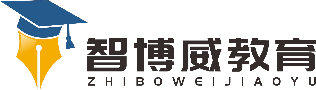 班级：                姓名：                 单元数学 6年级下册第4单元课题第10课时用正比例解决问题温故知新先根据条件说出下面各题的数量关系式，再说出两种相关联的量成什么比例，并列出相应的等式。一台机床5小时加工40个零件，照这样计算，8小时加工64个。(2)一列火车行驶360 km。每小时行90 km，要行4小时；每小时行80 km，要行x小时。自主攀登例5：张大妈：我们家上个月用了8t水，水费是28元。李奶奶：我们家用了10t水。李奶奶家上个月的水费是多少钱？稳中有升我国发射的人造地球卫星在空中绕地球运行6周需要10.6小时，运行15周要用多少时间？说句心里话